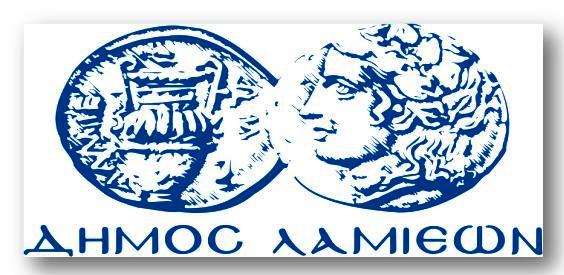 Ολοκληρωμένη Στρατηγική Βιώσιμης Αστικής Ανάπτυξης (ΟΣΒΑΑ) και Σχέδιο Δράσης «Ολοκληρωμένης Χωρικής Επένδυσης» (ΟΧΕ) του Δήμου Λαμιέων ΕΝΤΥΠΟ ΣΥΜΠΛΗΡΩΣΗΣ ΠΡΟΤΑΣΕΩΝ ΚΟΙΝΩΝΙΚΩΝ ΚΑΙ ΕΠΑΓΓΕΛΜΑΤΙΚΩΝ ΕΤΑΙΡΩΝΗμερομηνία Συμπλήρωσης:   /    /2018Σημείωση: Για την υποβολή προτάσεων Δράσεων πάνω από μία, χρησιμοποιείται κάθε φορά το παρόν από την Ενότητα Β και μετά.Στοιχεία Φορέα και Υπευθύνου Συμπλήρωσης του Εντύπου Στοιχεία Φορέα και Υπευθύνου Συμπλήρωσης του Εντύπου ΕΝΟΤΗΤΑ Α: Ολοκληρωμένη Στρατηγική Βιώσιμης Αστικής Ανάπτυξης (ΟΣΒΑΑ)ΕΝΟΤΗΤΑ Α: Ολοκληρωμένη Στρατηγική Βιώσιμης Αστικής Ανάπτυξης (ΟΣΒΑΑ)Α.1Σχολιασμός και Προτάσεις Συμπλήρωσης ή Εξειδίκευσης των προτεινόμενων Στρατηγικών Στόχων (Σ.Σ.) του ΟΣΒΑΑ/ΟΧΕ του Δήμου ΛαμιέωνΣ.Σ.1Ανάδειξη, Προβολή, Βελτίωση της Ελκυστικότητας και Βιώσιμη Διαχείριση του Πολιτιστικού και Τουριστικού Προϊόντος (στον Άξονα Θερμοπυλών-Λαμίας) Σ.Σ.2Ανάπτυξη και Διασύνδεση Αστικών και Πολιτιστικών Υποδομών, Βελτίωση της Αστικής Κινητικότητας και Προώθηση της Αστικής Αναζωογόνησης στην πόλη της ΛαμίαςΣ.Σ.3Ενθάρρυνση Επιχειρηματικών Πρωτοβουλιών και Δημιουργία Ευκαιριών Νέας / Νεανικής ΕπιχειρηματικότηταςΣ.Σ.4Βελτίωση της Αποτελεσματικότητας της Κοινωνικής Ένταξης και Τόνωση της ΑπασχόλησηςΆλλες Παρατηρήσεις  Άλλες Παρατηρήσεις  Α.2Σχόλια / Προτάσεις επί του Περιεχομένου των «Θεματικών Εργαστηρίων» (Θ.Ε.)Θ.Ε.1Τουρισμός, Πολιτισμός και ΕπιχειρηματικότηταΘ.Ε.2Αξιοποίηση και Δικτύωση Υποδομών Πολιτισμού, Δράσεων Αστικής Αναζωογόνησης, Βιώσιμης Αστικής Κινητικότητας και Προσέλκυσης Ροών ΕπισκεψιμότηταςΘ.Ε.3Προώθηση στην Απασχόληση και Ενίσχυση της Ποιότητας και της Αποτελεσματικότητας της Κοινωνικής Ένταξης των Ευπαθών ΟμάδωνΘ.Ε.4Ανάπτυξη  / αξιοποίηση της Δημιουργικής και Πολιτιστικής Βιομηχανίας (C.C.I.’s) -  «Διεπαφές» μεταξύ των Θ.Ε.-1 και Θ.Ε.-2Θ.Ε.5Ανάδειξη της Πόλης της Λαμίας ως «Έξυπνης και Αξιοβίωτης Πόλη» (Lamia Smart & Livable City). Συμπεριλαμβάνονται δράσεις κοινωνικής καινοτομίας - «Διεπαφές» μεταξύ των Θ.Ε.-2 και Θ.Ε.-3ΕΝΟΤΗΤΑ Β: Σχέδιο Δράσης «Ολοκληρωμένης Χωρικής Επένδυσης» (ΟΧΕ)ΕΝΟΤΗΤΑ Β: Σχέδιο Δράσης «Ολοκληρωμένης Χωρικής Επένδυσης» (ΟΧΕ)Β.1Προτεινόμενη Δράση – Αναγκαιότητα – Στόχοι  - Τίτλος και Περιεχόμενο – Ενδεικτικός ΠροϋπολογισμόςΒ.2Συμβολή της Προτεινόμενης Δράσης στους προτεινόμενους Στρατηγικούς Στόχους του ΟΣΒΑΑ (συμπληρώνετε  “Χ” σε ένα ή περισσότερα από πεδία των Σ.Σ. που θεωρείτε ότι ικανοποιεί η προτεινόμενη Δράση) Σ.Σ.1   Ανάδειξη, Προβολή, Βελτίωση της Ελκυστικότητας και Βιώσιμη Διαχείριση του Πολιτιστικού και Τουριστικού Προϊόντος (στον Άξονα Θερμοπυλών-Λαμίας)Σ.Σ.2   Ανάπτυξη και Διασύνδεση Αστικών και Πολιτιστικών Υποδομών, Βελτίωση της Αστικής Κινητικότητας και Προώθηση της Αστικής Αναζωογόνησης στην πόλη της ΛαμίαςΣ.Σ.3   Ενθάρρυνση Επιχειρηματικών Πρωτοβουλιών και Δημιουργία Ευκαιριών Νέας / Νεανικής ΕπιχειρηματικότηταςΣ.Σ.4   Βελτίωση της Αποτελεσματικότητας της Κοινωνικής Ένταξης και Τόνωση της ΑπασχόλησηςΣ.Σ. (νέος, που τυχόν προτείνεται)